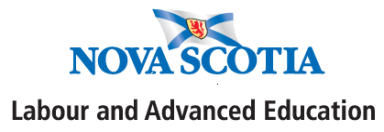 Technical Safety Division  	                                                                                                                                                  Fuel Safety RegulationsFuel Safety Bulletin(Issued pursuant to s.30 of the Technical Safety Act)Bulletin Number:  FS17-07ISSUE DATE:		October 3, 2017			Rev #		Date:REPEAL DATE:		SUBSECTION:		ISSUED BY: 	Paul Fowler, Chief Fuel Safety Inspector SUBJECT:	Class C Gas Operator LicenceApplicants for a Class C Gas Operator’s Licence (transport propane in portable containers) will no longer be required to write the in-house Fuel Safety exam. In accordance with Section 80 of the Fuel Safety Regulations, applicants can simply provide proof of successful completion of an approved training course with their licence application.Currently the approved training course for this class of gas operator is provided by;Fuels Learning Centre (Course TO03, Cylinder Delivery Truck Operations)246 Stewart Green S.W., Suite 2513
Calgary, AB T3H 3C81-855-267-0409 (Toll-free)info@fuelslc.comThe local representative for Fuels Learning Centre is;Chris SnowEastern Gas Services Inc.,126C Hampton Rd, Suite 257
Rothesay NB, E2E 6G5 506-977-2332www.easterngasservices.caFor any questions regarding this Bulletin, please contact me at our Dartmouth office. All Fuel Safety Bulletins can be viewed online at:  http://www.gov.ns.ca/lae/fuelsafety/fuelbulletins.aspPaul FowlerChief Inspector, Fuel Safety 